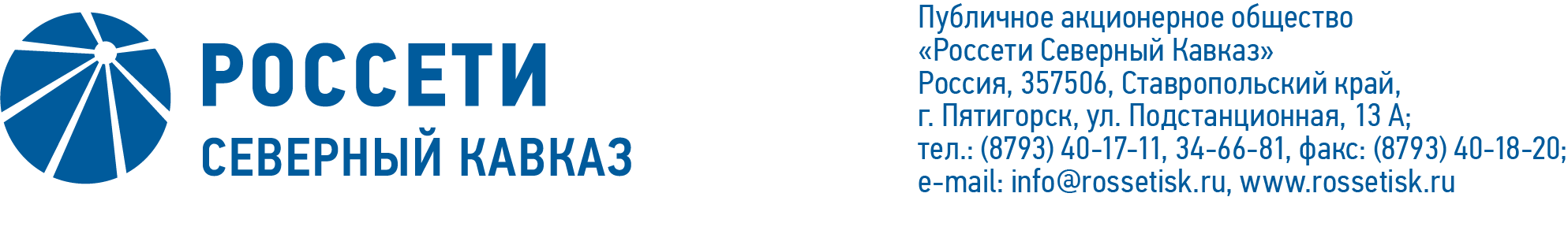 ПРОТОКОЛ  №76заседания Комитета по надежности Совета директоровПАО «Россети Северный Кавказ»Место проведения: Ставропольский край, г. Пятигорск, ул. Подстанционная, д.13А.Дата проведения: 08 июня 2021 года.Форма проведения: опросным путем (заочное голосование).Дата и время подведения итогов голосования: 08.06.2021 10:35.Дата составления протокола: 08 июня 2021 годаВсего членов Комитета по надежности Совета директоров ПАО «Россети Северный Кавказ» - 4 человека.В заочном голосовании приняли участие члены Комитета:Алюшенко Игорь ДмитриевичСмага Михаил ВладимировичАбаимов Виктор МихайловичКворум имеется.ПОВЕСТКА ДНЯ:О ходе подготовки Общества к работе в грозовой период 2021 года.Итоги голосования и решение, принятое по вопросу повестки дня:Вопрос №1: О ходе подготовки Общества к работе в грозовой период 2021 года. Решение: Принять к сведению отчет о ходе подготовки Общества к работе в грозовой период 2021 года в соответствии с  приложением №1 к настоящему решению Комитета.Голосовали «ЗА»: Алюшенко И.Д., Смага М.В., Абаимов В.М.              «ПРОТИВ»: нет «ВОЗДЕРЖАЛСЯ»: нет.Решение принято единогласно.Приложение № 1 - отчет о ходе подготовки Общества к работе в грозовой период 2021 года.Председатель Комитета                                                                                          И.Д. АлюшенкоСекретарь Комитета                                                                                                Т.М. Гасюкова